О наведении порядка В рамках реализации республиканского плана мероприятий по наведению порядка на земле в 2020 году, который утвержден Заместителем Премьер-министра Республики Беларусь В.А.Дворником  27.01.2020 № 06/214-23/94 началась системная работа по благоустройству территорий организаций всех форм собственности, улучшению их санитарного состояния, наведению надлежащего порядка на территориях.В целях благоустройства, озеленения, содержания и поддержании в чистоте территорий (объектов) города решением Минского городского Совета депутатов от 24.03.2020 г. № 191 утвержден план действий по наведению порядка и обустройству территории г. Минска на 2020 год.Комитетом  в рамках осуществления контроля в части соблюдения законодательства в области охраны окружающей среды систематически проводятся контрольные мероприятия.За истекший период 2020 года проведено 112 обследований территорий, 90 мониторингов, по результатам которых выявлено 154 нарушения. По фактам выявленных нарушений законодательства в области охраны окружающей среды в части наведения порядка на земле выдан 151 пункт рекомендаций, направлено 49 пунктов информационных писем, составлено 73 протокола на сумму 18 014 белорусских рублей. Среди выявленных нарушений и проблемных вопросов по-прежнему основными остаются проблемы несвоевременного принятие мер по поддержанию пользователями земельных участков надлежащего санитарного состояния территорий, несвоевременный вывоз отходов и их складирование в несанкционированных местах.С целью информирования граждан по вопросам наведения порядка на земле на постоянной основе организовано широкое освещение в СМИ вопросов связанных с наведением порядка и обустройством территории г.Минска. Вопросы, связанные с наведением порядка на земле, находятся на постоянном контроле в комитете и Минском горисполкоме.Целенаправленная работа по  наведению порядка на земле и обустройству территории г. Минска будет продолжена.Советский район (Остров Цнянского водохранилища)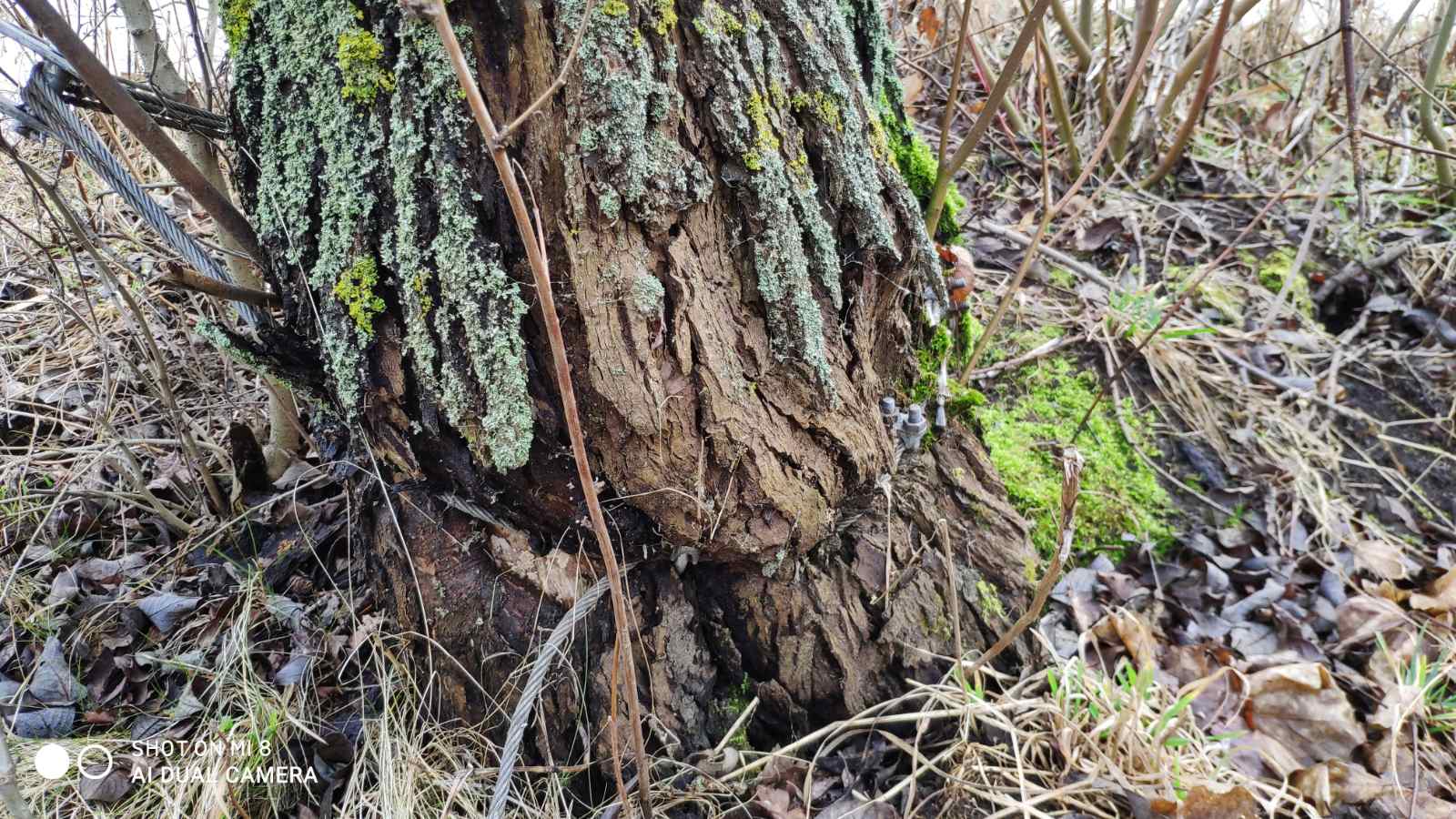 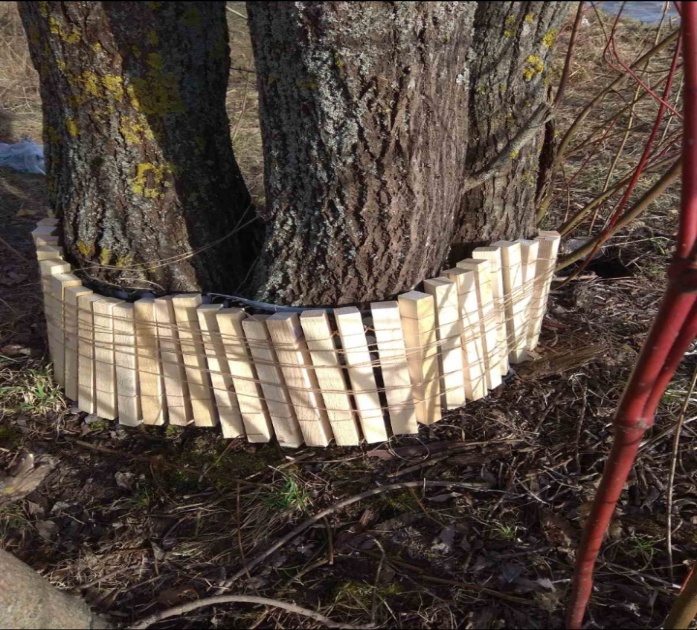 ДО                                                                             ПОСЛЕМосковский район (Рафиевский сад) 
ДО                                                               ПОСЛЕ        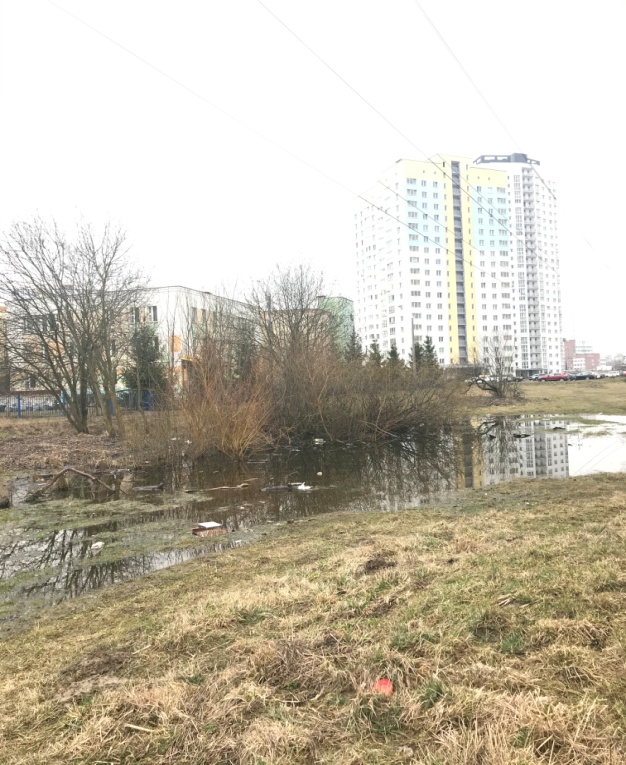 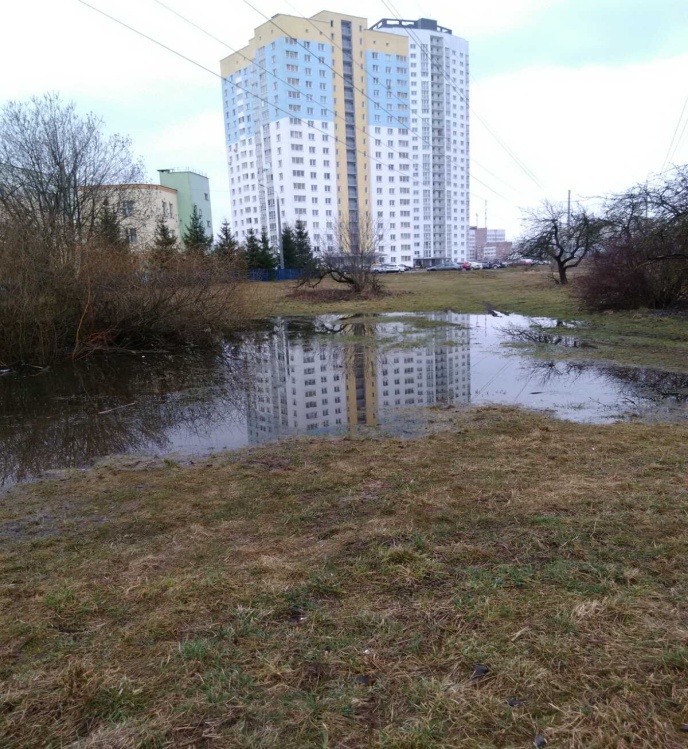 Заводской район (ул.Алтайская) 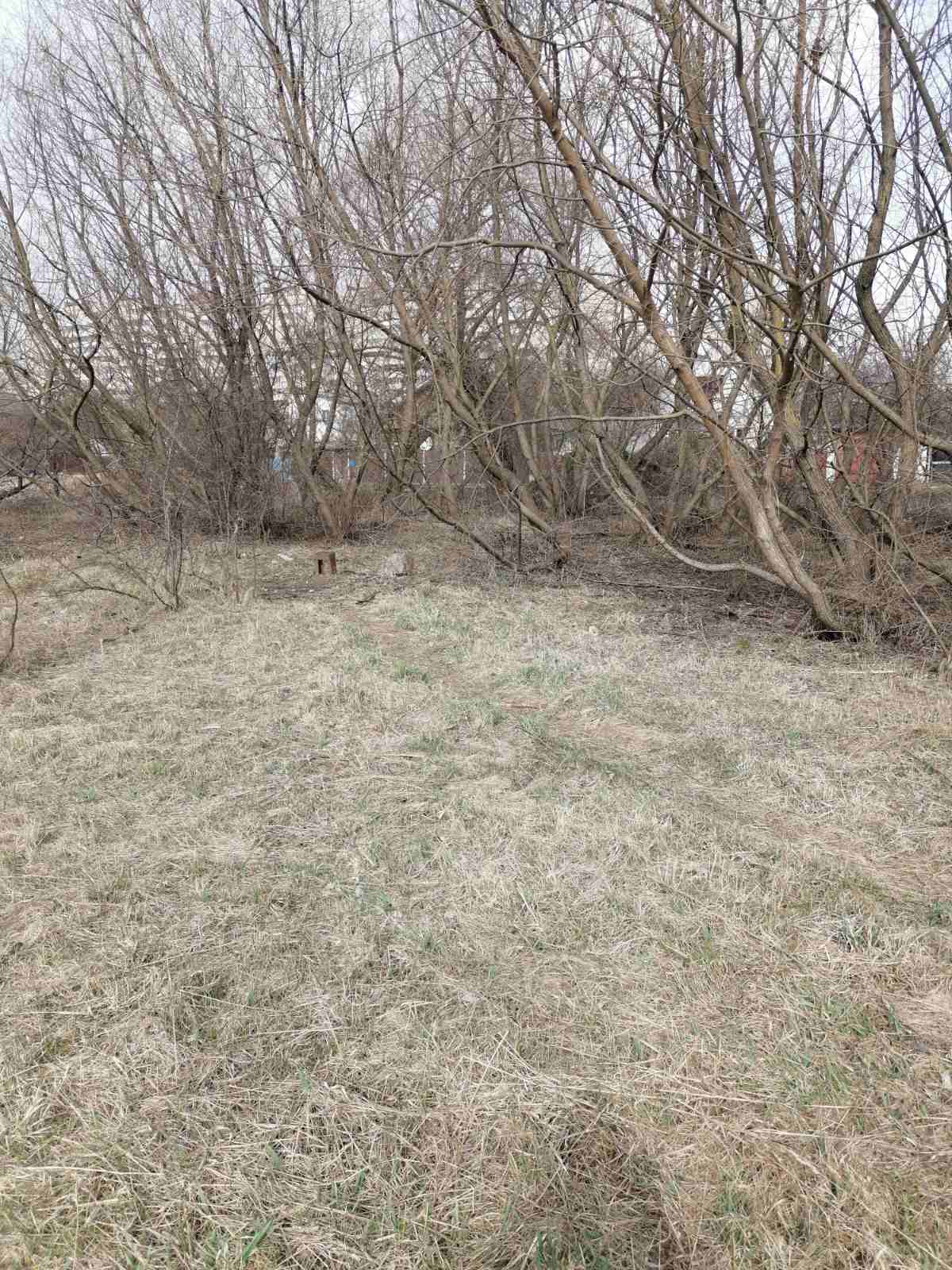 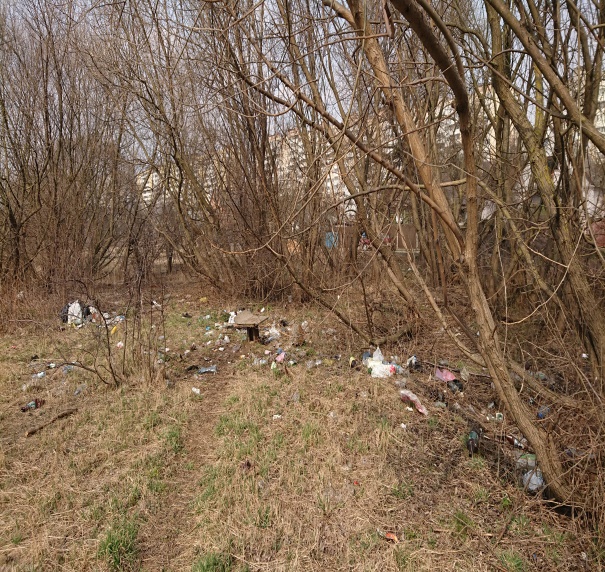 ДО                                                        ПОСЛЕМосковский район (Вдоль железной дороги на озелененной территории в районе домов № 72-80 по ул. Машинистов)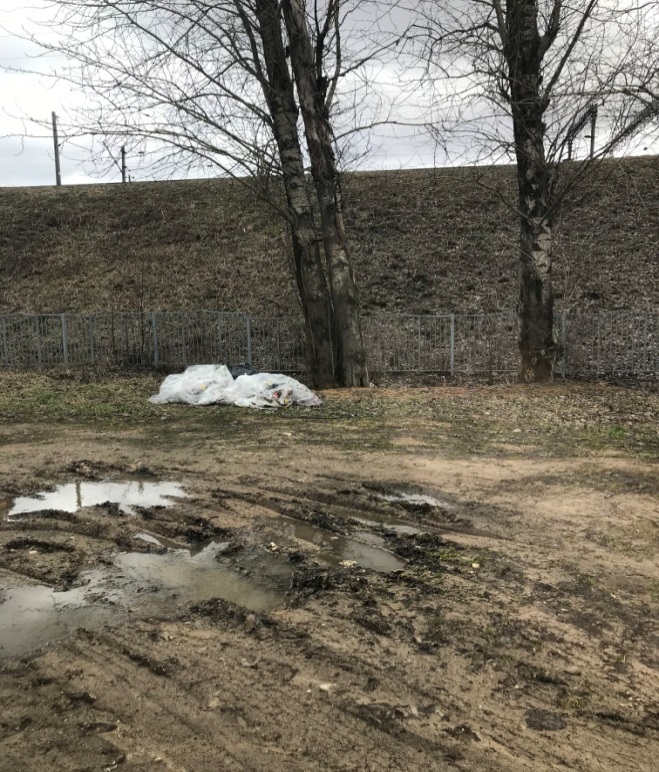 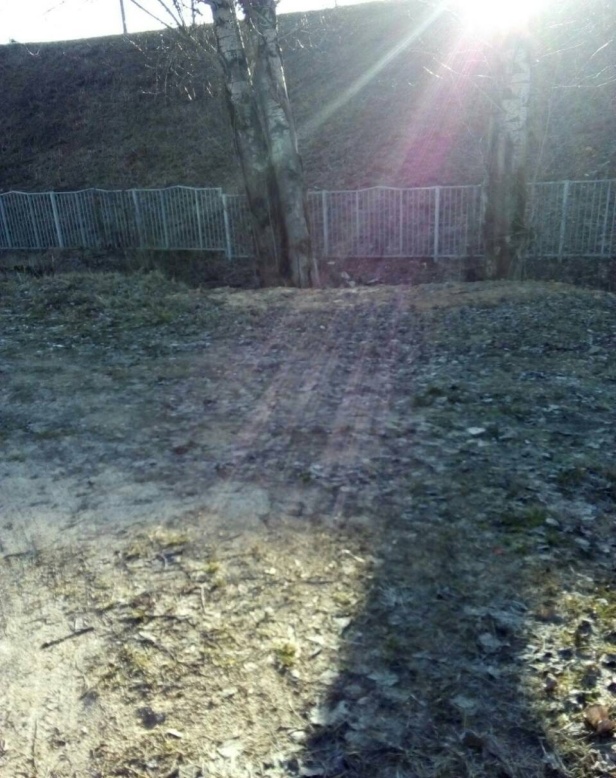 ДО                                                        ПОСЛЕМосковский район (Контейнерная площадка во дворе дома  № 18 по ул. Шорная)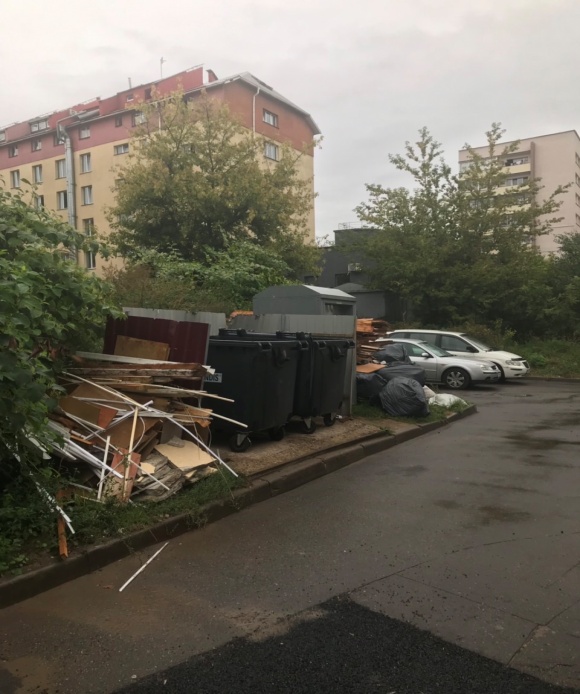 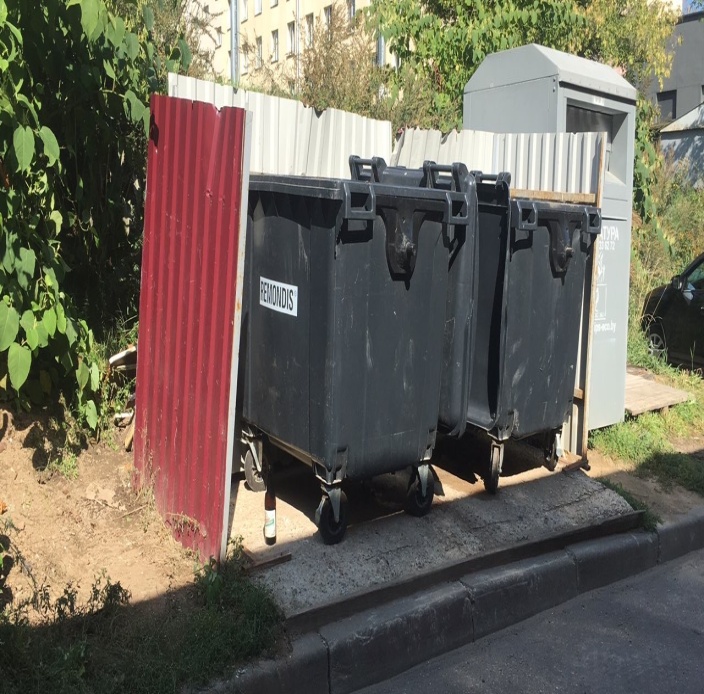 ДО                                                                                 ПОСЛЕМосковский район (ул. Сухая, 3)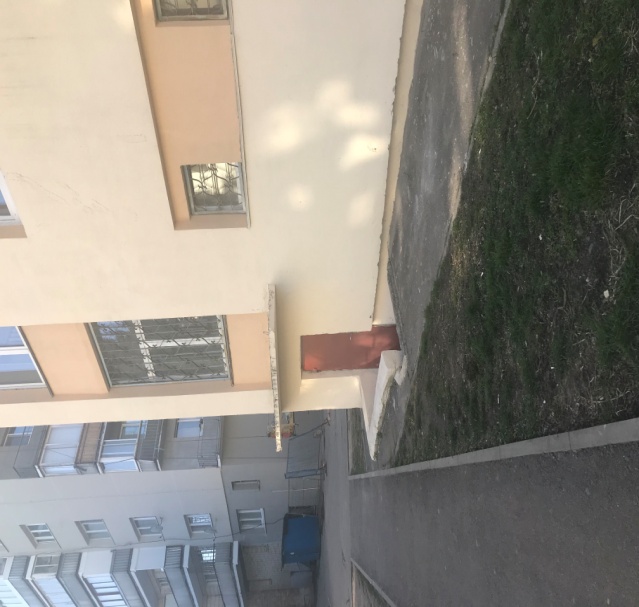 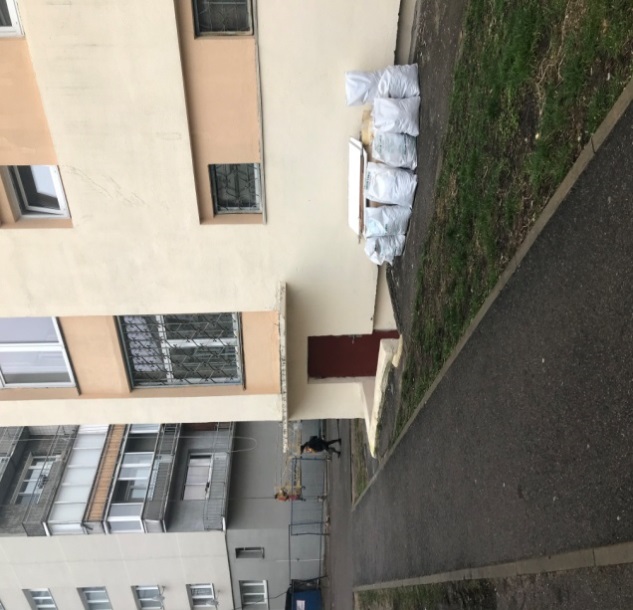 ДО                                                                      ПОСЛЕПартизанский район (ул. Ваупшасова, 33,42, прилегающий лесной массив)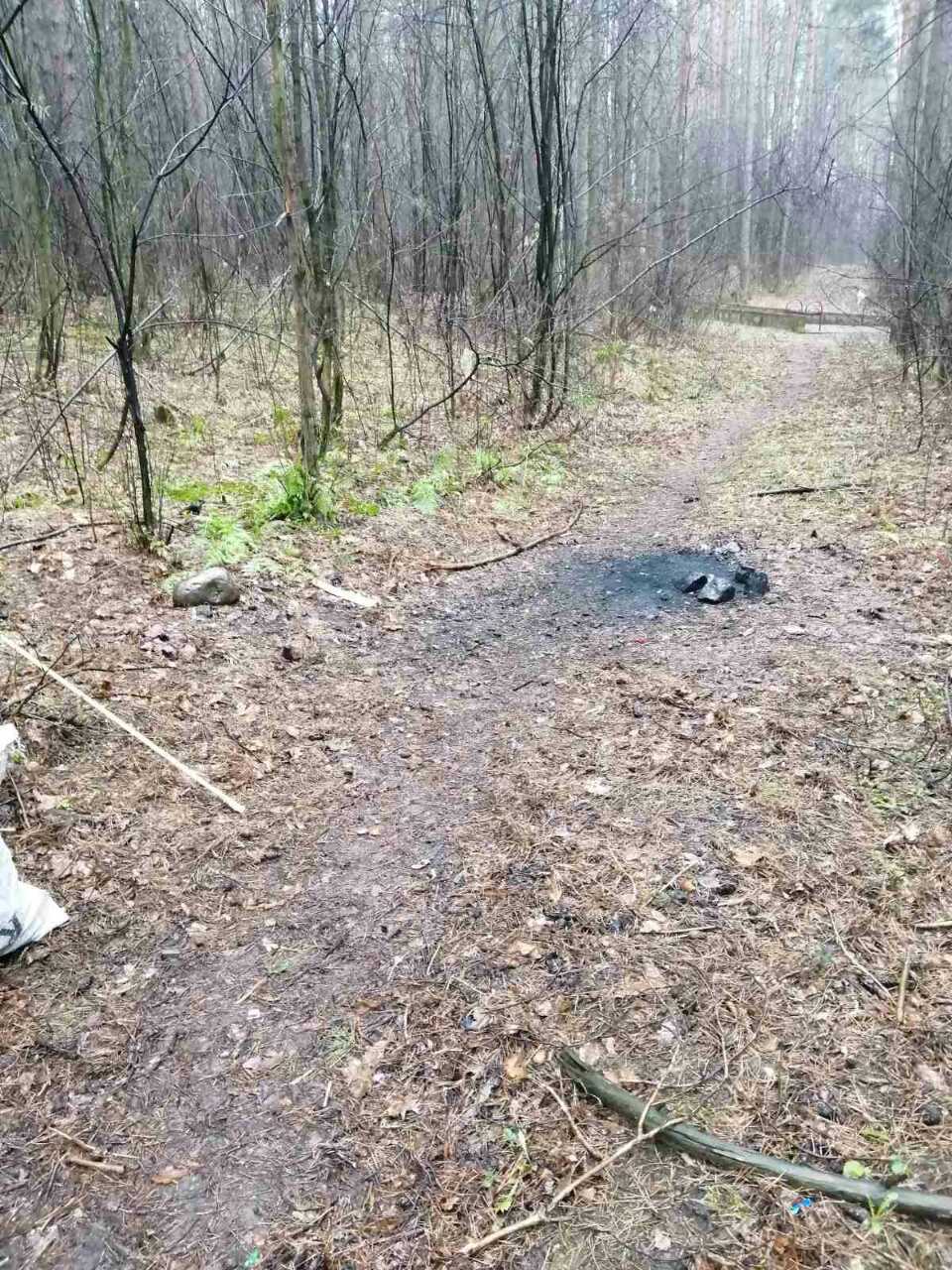 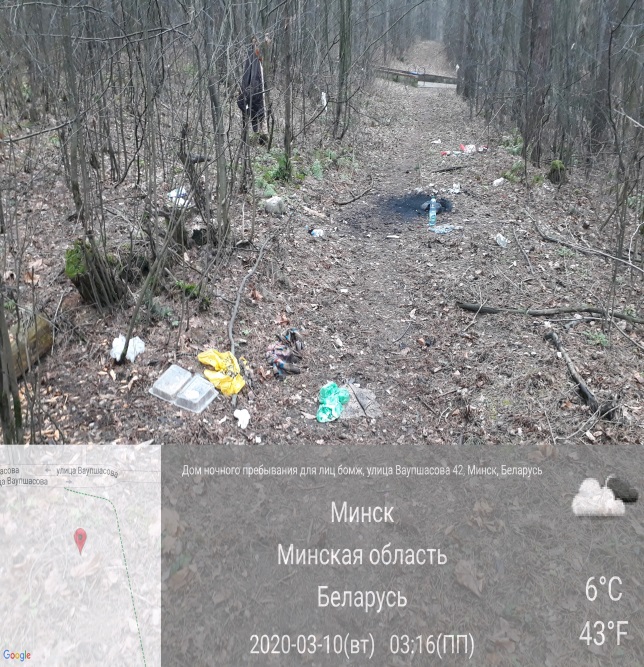 ДО                                                                      ПОСЛЕ